АДМИНИСТРАЦИЯЖЕМЧУЖИНСКОГО СЕЛЬСКОГО ПОСЕЛЕНИЯНИЖНЕГОРСКОГО РАЙОНА РЕСПУБЛИКИ КРЫМРАСПОРЯЖЕНИЕ № 48-Р15 июня 2022 года									с.ЖемчужинаО внесении изменений в сводную бюджетную роспись расходов бюджета и в кассовый план расходов по администрации Жемчужинского сельского поселения Нижнегорского района Республики КрымВ соответствии с пунктом 3 статьи 217, статьи 217.1 Бюджетного кодекса Российской Федерации, Федеральным Законом от 6 октября 2003 года № 131-ФЗ «Об общих принципах организации местного самоуправления в Российской Федерации», Уставом муниципального образования Жемчужинское сельское поселение Нижнегорского района Республики Крым, руководствуясь Положением о бюджетном процессе в муниципальном образовании Жемчужинское сельское поселение Нижнегорского района Республики Крым: 1. Внести изменения в сводную бюджетную роспись расходов бюджета администрации Жемчужинского сельского поселения Нижнегорского района Республики Крым согласно приложению 1.2. Внести помесячно изменения в кассовый план в части расходов по администрации Жемчужинского сельского поселения Нижнегорского района Республики Крым согласно приложению 2.3. Контроль над исполнением настоящего распоряжения возложить на заместителя главы администрации Пшеничникову Н.А..4. Настоящее распоряжение вступает в силу с момента подписания.Председатель Жемчужинскогосельского совета - глава администрации Жемчужинского сельского поселения					С.И.ЧупиковПриложение 1к распоряжению администрации Жемчужинского сельского поселенияНижнегорского района Республики Крымот 15 июня 2022 года № 48-РСВЕДЕНИЯ ОБ ИЗМЕНЕНИЯХ СВОДНОЙ БЮДЖЕТНОЙ РОСПИСИ РАСХОДОВ на 2022 годГлавный распорядитель средств: Администрация Жемчужинского сельского поселения Нижнегорского района Республики КрымПриложение 2к распоряжению администрации Жемчужинского сельского поселения Нижнегорского района Республики Крымот 15 июня 2022 года № 48-РУВЕДОМЛЕНИЕ о кассовом плане (об изменении кассового плана) № 22 от 15 июня 2022 годаНаименование финансового органа: АДМИНИСТРАЦИЯ ЖЕМЧУЖИНСКОГО СЕЛЬСКОГО ПОСЕЛЕНИЯ НИЖНЕГОРСКОГО РАЙОНА РЕСПУБЛИКИ КРЫМНаименование бюджета: Бюджет Жемчужинского сельского поселения Нижнегорского района	Республики Крым Единица измерения: руб.Основание: Распоряжение администрации Жемчужинского сельского поселения Нижнегорского района Республики Крым от 15 июня 2022 года № 48-Р «О внесении изменений в сводную бюджетную роспись расходов бюджета и в кассовый план расходов по администрации Жемчужинского сельского поселения Нижнегорского района Республики Крым» Наименование показателяКОДКОДКОДКОДКОДУтверждено на 2022 год,руб.Сумма изменений(+,-), руб.Сумма с учетом изменений,руб.Наименование показателяведомствараздела, подразделацелевой статьивида расходовопераций сектора государственного управленияУтверждено на 2022 год,руб.Сумма изменений(+,-), руб.Сумма с учетом изменений,руб.Прочие работы, услуги 903020375100511802442262000,00-2000,000,00Увеличение стоимости основных средств903020375100511802443100,00+4925,004925,00Увеличение стоимости прочих материальных запасов903020375100511802443465876,00-2925,002951,00Итого7876,000,007876,00РазделподразделКЦСРКВРКОСГУКод целиТип средствТекущий годВ том числеВ том числеВ том числеВ том числеРазделподразделКЦСРКВРКОСГУКод целиТип средствТекущий годиюньиюльавгустдекабрь010401000001902442210101000,00+124,40-124,40010401000001902442230101000,00-893,94+893,94010401000001902442250101000,00-4100,00+4100,00010401000001902442260101000,00+2878,00-2878,00010401000001902443460101000,00+6375,00-20000,00+13625,00010401000001902472230101000,00-135,18+135,180203751005118024422622-51180-00000-000000102000,00+2000,00-2000,000203751005118024422622-51180-00000-000000102000,00-2000,000203751005118024431022-51180-00000-000000102000,00+4925,000203751005118024434622-51180-00000-000000102000,00+2951,00-5876,00050302000025902442230101000,00-145,96145,96050301000001902442250101000,00+10298,00-10298,00050302000025902472230101000,00-7335,00+7335,00ИтогоИтогоИтогоИтогоИтогоИтого0,0016941,32-28825,32+13625,00-1741,00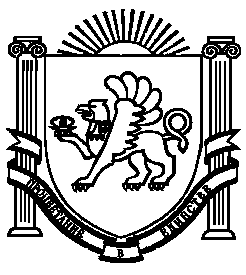 